Knowledge Co-Creation Program under Technical Cooperation with the Government of JapanApplication Form for the JICA Knowledge Co-Creation Program(to be confirmed and signed by the head of the relevant department / division of the applying organization)Title: (Please write down as shown in the General Information)Number: (Please write down as shown in the General Information)Country Name:Name of Applying Organization:Name of the Nominee(s):Our organization hereby applies for Knowledge Co-Creation program (KCCP) of the Japan International Cooperation Agency and proposes to dispatch qualified nominees to participate in the programs.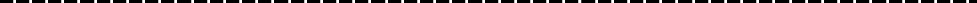 Confirmation by the organization in charge (if necessary)I have examined the documents in this form and found them true. Accordingly I agree to nominate this person(s) on behalf of our government. 	Part A: Information on the Applying Organization	(to be confirmed by the head of the department / division)Name of Organization:The mission of the Organization and the Department /Division:Current Issues: Describe the reasons for your organization claiming the need to participate in Knowledge Co-Creation Program (KCCP), with reference to issues or problems to beaddressed.Objective: Describe what your organization intends to achieve by participating in KCCP.Future Plan of Actions: Describe how your organization shall make use of                                    the expected achievements, in addressing the said issues or problems.Selection of the Nominee: Describe the reason(s) the nominee has been selected for the said purpose, referring to the following view points; 1) Course requirement, 2) Capacity/Position,3) Plans for the candidate after the KCCP, 4) Plan of organization andOthers.(to be completed by the Nominee)Title: (Please write down as shown in the General Information)(required)Number: (Please write down as shown in the General Information)(required)Information about the Nominee (nos. 1-9 are all required)1) Name of Nominee (as in the passport) Family NameFirst Name Middle NamePresent Position and Current DutiesType of OrganizationOutline of duties: Describe your current dutiesContact InformationOthers (if necessary)Career RecordJob Record (After graduation)Educational Record (Higher Education)(required)Training or Study in Foreign Countries; please write your past visits to Japan specifically as much as possible, if any.Language Proficiency(required)1 Excellent: Refined fluency skills and topic-controlled discussions, debates & presentations. Formulates strategies to deal with various essay types, including narrative, comparison, cause-effect & argumentative essays.1 Good: Conversational accuracy & fluency in a wide range of situations: discussions, short presentations & interviews. Compound complex sentences. Extended essay formation.1 Fair: Broader range of language related to expressing opinions, giving advice, making suggestions. Limited compound and complex sentences & expanded paragraph formation.1 Poor: Simple conversation level, such as self-introduction, brief question & answer using the present and past tenses.Expectation on the applied KCCPPersonal Goal: Describe what you intend to achieve in the applied KCCP in relation to the organizational purpose described in PartA-2.Relevant Experience: Describe your previous vocational experiences which are highly relevant in the themes of the applied KCCP. (required)Area of Interest: Describe your subject of particular interest with reference to the contents of the applied KCCP.(required)*7. Declaration (to be signed by the Nominee) (required)I certify that the statements I have made in this form are true and correct to the best of my knowledge. If accepted for the program, I agree:not to bring or invite any member of my family (except for a program whose period is one year or more),to carry out such instructions and abide by such conditions as may be stipulated by both the nominating government and the Japanese Government regarding the program,to follow the program, and abide by the rules of the institution or establishment that implements said program,to refrain from engaging in political activity or any form of employment for profit or gain,to return to my home country at the end of the activities in Japan on the designated flight schedule arranged by JICA,to discontinue the program if JICA and the applying organization agree on any reason for such discontinuation and not to claim any cost or damage due to the said is continuation.To consent to waive any copyright holder’s rights for documents or products produced during the project, against duplication and/or translation by JICA, as long as they are used for the purposes of the program.To approve the privacy policy and the copyright policy mentioned in the Guidelines of Application. JICA’s Information Security Policy in relation to Personal Information ProtectionJICA will properly and safely manage personal information collected through this application form in accordance with JICA’s privacy policy and the relevant laws of Japan concerning protection of personal information and take protection measures to prevent divulgation, loss or damages of such personal information.Unless otherwise obtained approval from an applicant itself or there are valid reasons such as disclosure under laws and ordinances, etc., and except for the following 1.-3., JICA will neither provide nor disclose personal information to any third party. JICA will use personal informationprovided only for the purposes in the following 1.-3 and will not use for any purpose other than the following 1.-3 without prior approval of an applicant itself.To provide KCCP to the participants from developing countries.ToprovideKCCPtotheparticipantsfromdevelopingcountriesundertheCitizens’Cooperation Activities.Inadditionto1.and2.above,if the government of Japan or JICA determines necessary in the course of technical cooperation.to follow the Term of Use for the Online KCCP shown in the JICA Website : https://www.jica.go.jp/english/our_work/types_of_assistance/tech/acceptance/training/index.htmlPresent Medical StatusDo you currently use any medicine or have regular medical checkup by a physician for your illness?Are you pregnant?Are you allergic to any medication or food?Please indicate any needs arising from disabilities that might necessitate additional support or facilities.(	)Note: Disability does not lead to exclusion of persons with disability from the program. However, upon the situation, you may be directly inquired by the JICA official in charge for a more detailed account of your condition.Past Medical HistoryHave you had any significant or serious illness?Have you ever been a patient in a mental clinic or been treated by a psychiatrist?Other Medical ProblemsIf you have any medical problems that are not described above, please indicate below.I certify that I have read the above instructions and answered all questions truthfully and completely to the best of my knowledge.I understand and accept that medical conditions resulting from an undisclosed pre- existing condition may not be financially compensated by JICA and may result in termination of the program.1)3)2)4)Date:Signature:Signature:Name:Name:Designation / PositionDesignation / PositionOfficial StampDepartment / DivisionDepartment / DivisionOfficial StampOffice Address and Contact InformationOffice Address and Contact InformationAddress:Address:Address:Address:Address:Official StampOffice Address and Contact InformationOffice Address and Contact InformationTelephone:Telephone:Fax:Fax:E-mail:E-mail:2) Nationality(as shown in the passport)5) Date of Birth (please write out the month in English as in “April”)5) Date of Birth (please write out the month in English as in “April”)5) Date of Birth (please write out the month in English as in “April”)5) Date of Birth (please write out the month in English as in “April”)3) Sex( ) Male( ) FemaleDateMonthYearAge4) ReligionOrganizationDepartment / DivisionPresent PositionDate of employment by the present organizationDateMonthYearDate of assignment to the present positionDateMonthYearDate of employment by the present organizationDate of assignment to the present position( ) National Governmental( ) National Governmental( ) National Governmental( ) Local Governmental( ) Public Enterprise()Private (profit)( ) NGO/Private (Non-profit)( ) University()Other()Other())OfficeAddress:Address:OfficeTEL:Mobile (Cell Phone):OfficeFAX:E-mail:HomeAddress:Address:HomeTEL:Mobile (Cell Phone):HomeFAX:E-mail:Contact person in emergencyName:Relationship to you:Name:Relationship to you:Contact person in emergencyAddress:Address:Contact person in emergencyTEL:Mobile (Cell Phone):Contact person in emergencyFAX:E-mail:OrganizationCity/ CountryPeriodPeriodPosition or TitleBrief Job DescriptionOrganizationCity/ CountryFrom Month/YearTo Month/YearPosition or TitleBrief Job DescriptionInstitutionCity/ CountryPeriodPeriodDegree obtainedMajorInstitutionCity/ CountryFrom Month/YearTo Month/YearDegree obtainedMajorInstitutionCity/ CountryPeriodPeriodField of Study / Program TitleInstitutionCity/ CountryFromMonth/YearToMonth/YearField of Study / Program Title1) Language to be used in the program (as in GI)1) Language to be used in the program (as in GI)Listening( ) Excellent( ) Good( ) Fair( ) PoorSpeaking( ) Excellent( ) Good( ) Fair( ) PoorReading( ) Excellent( ) Good( ) Fair( ) PoorWriting( ) Excellent( ) Good( ) Fair( ) PoorCertificate (Examples: TOEFL, TOEIC)2) Mother Tongue3)Other languages(	)( ) Excellent( ) Good( ) Fair( ) PoorDate:Signature:Date:Print Name:[ ] No[  ] Yes: Months of pregnancy (	months)[ ] No[  ] Yes: What are you allergic to? (	)[ ] No[  ] Yes: Please specify  (	)[ ] No[  ] Yes: Please specify  (	)DateSignatureDatePrint Name